April 29, 2021A-00111137R-2021-3025582TRISTATE HOUSEHOLD GOODS TARIFF CONFERENCE INCATTN CHARLIE MORRISP O BOX 6125LANCASTER PA  17607-6125RE:  Rate change for Charles E. Groff & Sons, Inc. - Tariff FilingMr. Morris:On April 26, 2021, the 385th Revised Page 2, 210th Revised Page 2-A, 14th Revised Page 52, and 4th Revised Page 52-A, to Tristate Tariff Freight Pa. P.U.C. No. 54 were filed for the Commission’s approval.  The filing was accepted for filing and docketed with the Public Utility Commission.These revised pages to Tristate Tariff Freight Pa. P.U.C. No. 54 have been accepted and approved.  The proposed changes shall be effective as per May 27, 2021.This case shall now be marked closed.  Very truly yours,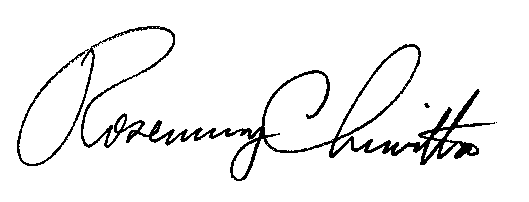 																			Rosemary Chiavetta						Secretary